  family registration form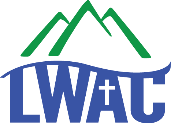   family registration form  family registration form  family registration form  family registration form  family registration form  family registration form  family registration form  family registration form  family registration form  family registration form  family registration form  family registration form  family registration form  family registration form  family registration form  family registration formThe information on this form is confidential and will not be given out without your consent. We collect your personal information only to provide the services which you have requested and to provide you with information about name of church.The information on this form is confidential and will not be given out without your consent. We collect your personal information only to provide the services which you have requested and to provide you with information about name of church.The information on this form is confidential and will not be given out without your consent. We collect your personal information only to provide the services which you have requested and to provide you with information about name of church.The information on this form is confidential and will not be given out without your consent. We collect your personal information only to provide the services which you have requested and to provide you with information about name of church.The information on this form is confidential and will not be given out without your consent. We collect your personal information only to provide the services which you have requested and to provide you with information about name of church.The information on this form is confidential and will not be given out without your consent. We collect your personal information only to provide the services which you have requested and to provide you with information about name of church.The information on this form is confidential and will not be given out without your consent. We collect your personal information only to provide the services which you have requested and to provide you with information about name of church.The information on this form is confidential and will not be given out without your consent. We collect your personal information only to provide the services which you have requested and to provide you with information about name of church.The information on this form is confidential and will not be given out without your consent. We collect your personal information only to provide the services which you have requested and to provide you with information about name of church.The information on this form is confidential and will not be given out without your consent. We collect your personal information only to provide the services which you have requested and to provide you with information about name of church.The information on this form is confidential and will not be given out without your consent. We collect your personal information only to provide the services which you have requested and to provide you with information about name of church.The information on this form is confidential and will not be given out without your consent. We collect your personal information only to provide the services which you have requested and to provide you with information about name of church.The information on this form is confidential and will not be given out without your consent. We collect your personal information only to provide the services which you have requested and to provide you with information about name of church.The information on this form is confidential and will not be given out without your consent. We collect your personal information only to provide the services which you have requested and to provide you with information about name of church.The information on this form is confidential and will not be given out without your consent. We collect your personal information only to provide the services which you have requested and to provide you with information about name of church.The information on this form is confidential and will not be given out without your consent. We collect your personal information only to provide the services which you have requested and to provide you with information about name of church.The information on this form is confidential and will not be given out without your consent. We collect your personal information only to provide the services which you have requested and to provide you with information about name of church.personal Informationpersonal Informationpersonal Informationpersonal Informationpersonal Informationpersonal Informationpersonal Informationpersonal Informationpersonal Informationpersonal Informationpersonal Informationpersonal Informationpersonal Informationpersonal Informationpersonal Informationpersonal Informationpersonal InformationFamily Last Name:Family Last Name:Family Last Name:Family Last Name:Family Last Name:Family Last Name:Family Last Name:Family Last Name:Family Last Name:Family Last Name:Family Last Name:Family Last Name:Family Last Name:Family Last Name:Family Last Name:Family Last Name:Family Last Name:Father’s Name:Father’s Name:Father’s Name:Father’s Name:Father’s Name:Father’s Name:Father’s Name:Father’s Name:Father’s Name:Father’s Name:Father’s Name:Mother’s Name:Mother’s Name:Mother’s Name:Mother’s Name:Mother’s Name:Mother’s Name:Child(ren) lives with:Child(ren) lives with:Both Parents	□Both Parents	□Both Parents	□Both Parents	□Both Parents	□Both Parents	□Both Parents	□Both Parents	□Both Parents	□Mother only	□Mother only	□Mother only	□Father only□Father only□Guardian□Address:Address:Address:Address:Address:Address:Address:Address:Address:Address:Address:Address:Address:Address:Address:Address:Address:City:City:City:City:City:City:City:City:City:City:City:Postal Code:Postal Code:Postal Code:Postal Code:Postal Code:Postal Code:Phone No.Phone No.Phone No.Phone No.Phone No.Phone No.Phone No.Phone No.Phone No.Phone No.Phone No.Email:Email:Email:Email:Email:Email:BC Health Card No.BC Health Card No.BC Health Card No.BC Health Card No.BC Health Card No.BC Health Card No.BC Health Card No.BC Health Card No.BC Health Card No.BC Health Card No.BC Health Card No.BC Health Card No.BC Health Card No.BC Health Card No.BC Health Card No.BC Health Card No.BC Health Card No.emergency contact(s)emergency contact(s)emergency contact(s)emergency contact(s)emergency contact(s)emergency contact(s)emergency contact(s)emergency contact(s)emergency contact(s)emergency contact(s)emergency contact(s)emergency contact(s)emergency contact(s)emergency contact(s)emergency contact(s)emergency contact(s)emergency contact(s)Name(s):Name(s):Name(s):Name(s):Name(s):Name(s):Name(s):Name(s):Name(s):Name(s):Name(s):Name(s):Name(s):Name(s):Name(s):Name(s):Name(s):Relationship to Child(ren)Relationship to Child(ren)Relationship to Child(ren)Relationship to Child(ren)Relationship to Child(ren)Relationship to Child(ren)Relationship to Child(ren)Relationship to Child(ren)Relationship to Child(ren)Relationship to Child(ren)Relationship to Child(ren)Relationship to Child(ren)Relationship to Child(ren)Relationship to Child(ren)Relationship to Child(ren)Phone No.Phone No.church affiliationchurch affiliationchurch affiliationchurch affiliationchurch affiliationchurch affiliationchurch affiliationchurch affiliationchurch affiliationchurch affiliationchurch affiliationchurch affiliationchurch affiliationchurch affiliationchurch affiliationchurch affiliationchurch affiliationName of Church:Name of Church:Name of Church:Name of Church:Regular Attendee:Regular Attendee:Regular Attendee:Regular Attendee:Yes	□Yes	□Yes	□Yes	□Yes	□No	□No	□No	□No	□No	□No	□No	□No	□We’re new to Lake Windermere Alliance Church and are looking for more information about your programs for families.  Would you please contact us?We’re new to Lake Windermere Alliance Church and are looking for more information about your programs for families.  Would you please contact us?We’re new to Lake Windermere Alliance Church and are looking for more information about your programs for families.  Would you please contact us?We’re new to Lake Windermere Alliance Church and are looking for more information about your programs for families.  Would you please contact us?We’re new to Lake Windermere Alliance Church and are looking for more information about your programs for families.  Would you please contact us?We’re new to Lake Windermere Alliance Church and are looking for more information about your programs for families.  Would you please contact us?We’re new to Lake Windermere Alliance Church and are looking for more information about your programs for families.  Would you please contact us?We’re new to Lake Windermere Alliance Church and are looking for more information about your programs for families.  Would you please contact us?We’re new to Lake Windermere Alliance Church and are looking for more information about your programs for families.  Would you please contact us?We’re new to Lake Windermere Alliance Church and are looking for more information about your programs for families.  Would you please contact us?We’re new to Lake Windermere Alliance Church and are looking for more information about your programs for families.  Would you please contact us?We’re new to Lake Windermere Alliance Church and are looking for more information about your programs for families.  Would you please contact us?We’re new to Lake Windermere Alliance Church and are looking for more information about your programs for families.  Would you please contact us?We’re new to Lake Windermere Alliance Church and are looking for more information about your programs for families.  Would you please contact us?We’re new to Lake Windermere Alliance Church and are looking for more information about your programs for families.  Would you please contact us?We’re new to Lake Windermere Alliance Church and are looking for more information about your programs for families.  Would you please contact us?	□
We are just visiting Lake Windermere Alliance Church. Please contact us for events.We are just visiting Lake Windermere Alliance Church. Please contact us for events.We are just visiting Lake Windermere Alliance Church. Please contact us for events.We are just visiting Lake Windermere Alliance Church. Please contact us for events.We are just visiting Lake Windermere Alliance Church. Please contact us for events.We are just visiting Lake Windermere Alliance Church. Please contact us for events.We are just visiting Lake Windermere Alliance Church. Please contact us for events.We are just visiting Lake Windermere Alliance Church. Please contact us for events.We are just visiting Lake Windermere Alliance Church. Please contact us for events.We are just visiting Lake Windermere Alliance Church. Please contact us for events.We are just visiting Lake Windermere Alliance Church. Please contact us for events.We are just visiting Lake Windermere Alliance Church. Please contact us for events.We are just visiting Lake Windermere Alliance Church. Please contact us for events.We are just visiting Lake Windermere Alliance Church. Please contact us for events.We are just visiting Lake Windermere Alliance Church. Please contact us for events.We are just visiting Lake Windermere Alliance Church. Please contact us for events.	□Would like to volunteer to help in Kids Church or Nursery.Would like to volunteer to help in Kids Church or Nursery.Would like to volunteer to help in Kids Church or Nursery.Yes       □Yes       □Yes       □Yes       □Yes       □Yes       □Yes       □No	□	No	□	No	□	No	□	No	□	No	□	No	□	child(ren)’s Informationchild(ren)’s Informationchild(ren)’s Informationchild(ren)’s Informationchild(ren)’s Informationchild(ren)’s Informationchild(ren)’s Informationchild(ren)’s Informationchild(ren)’s Informationchild(ren)’s Informationchild(ren)’s Informationchild(ren)’s Informationchild(ren)’s Informationchild(ren)’s Informationchild(ren)’s Informationchild(ren)’s Informationchild(ren)’s InformationChild’s Name (first/last)AgeAgeAgeAgeGradeBirthdatemm/dd/yyBirthdatemm/dd/yyBirthdatemm/dd/yyBirthdatemm/dd/yyBirthdatemm/dd/yyBirthdatemm/dd/yyImportant Info:Allergies/Medical/PertinentInformationImportant Info:Allergies/Medical/PertinentInformationImportant Info:Allergies/Medical/PertinentInformationImportant Info:Allergies/Medical/PertinentInformationTag No. Issued(office use only)CONSENTCONSENTCONSENTCONSENTCONSENTCONSENTCONSENTCONSENTCONSENTCONSENTCONSENTCONSENTCONSENTCONSENTCONSENTCONSENTCONSENTWe/I hereby give our/my permission to Lake Windermere Alliance Church to have pictures taken of our/my child(ren) for general record keeping use within the facility, on the church website, and in church publications (i.e. bulletins, newsletters, etc.).We/I hereby give our/my permission to Lake Windermere Alliance Church to have pictures taken of our/my child(ren) for general record keeping use within the facility, on the church website, and in church publications (i.e. bulletins, newsletters, etc.).We/I hereby give our/my permission to Lake Windermere Alliance Church to have pictures taken of our/my child(ren) for general record keeping use within the facility, on the church website, and in church publications (i.e. bulletins, newsletters, etc.).We/I hereby give our/my permission to Lake Windermere Alliance Church to have pictures taken of our/my child(ren) for general record keeping use within the facility, on the church website, and in church publications (i.e. bulletins, newsletters, etc.).We/I hereby give our/my permission to Lake Windermere Alliance Church to have pictures taken of our/my child(ren) for general record keeping use within the facility, on the church website, and in church publications (i.e. bulletins, newsletters, etc.).We/I hereby give our/my permission to Lake Windermere Alliance Church to have pictures taken of our/my child(ren) for general record keeping use within the facility, on the church website, and in church publications (i.e. bulletins, newsletters, etc.).We/I hereby give our/my permission to Lake Windermere Alliance Church to have pictures taken of our/my child(ren) for general record keeping use within the facility, on the church website, and in church publications (i.e. bulletins, newsletters, etc.).We/I hereby give our/my permission to Lake Windermere Alliance Church to have pictures taken of our/my child(ren) for general record keeping use within the facility, on the church website, and in church publications (i.e. bulletins, newsletters, etc.).We/I hereby give our/my permission to Lake Windermere Alliance Church to have pictures taken of our/my child(ren) for general record keeping use within the facility, on the church website, and in church publications (i.e. bulletins, newsletters, etc.).We/I hereby give our/my permission to Lake Windermere Alliance Church to have pictures taken of our/my child(ren) for general record keeping use within the facility, on the church website, and in church publications (i.e. bulletins, newsletters, etc.).We/I hereby give our/my permission to Lake Windermere Alliance Church to have pictures taken of our/my child(ren) for general record keeping use within the facility, on the church website, and in church publications (i.e. bulletins, newsletters, etc.).We/I hereby give our/my permission to Lake Windermere Alliance Church to have pictures taken of our/my child(ren) for general record keeping use within the facility, on the church website, and in church publications (i.e. bulletins, newsletters, etc.).We/I hereby give our/my permission to Lake Windermere Alliance Church to have pictures taken of our/my child(ren) for general record keeping use within the facility, on the church website, and in church publications (i.e. bulletins, newsletters, etc.).We/I hereby give our/my permission to Lake Windermere Alliance Church to have pictures taken of our/my child(ren) for general record keeping use within the facility, on the church website, and in church publications (i.e. bulletins, newsletters, etc.).We/I hereby give our/my permission to Lake Windermere Alliance Church to have pictures taken of our/my child(ren) for general record keeping use within the facility, on the church website, and in church publications (i.e. bulletins, newsletters, etc.).We/I hereby give our/my permission to Lake Windermere Alliance Church to have pictures taken of our/my child(ren) for general record keeping use within the facility, on the church website, and in church publications (i.e. bulletins, newsletters, etc.).We/I hereby give our/my permission to Lake Windermere Alliance Church to have pictures taken of our/my child(ren) for general record keeping use within the facility, on the church website, and in church publications (i.e. bulletins, newsletters, etc.).									Initials:									Initials:									Initials:									Initials:									Initials:									Initials:									Initials:									Initials:									Initials:									Initials:									Initials:									Initials:									Initials:									Initials:									Initials:									Initials:									Initials:office use onlyoffice use onlyoffice use onlyoffice use onlyoffice use onlyoffice use onlyoffice use onlyoffice use onlyoffice use onlyoffice use onlyoffice use onlyoffice use onlyoffice use onlyoffice use onlyoffice use onlyoffice use onlyoffice use onlyDate of Registration:Date of Registration:Date of Registration:Date of Registration:Date of Registration:Date of Registration:Date of Registration:Date of Registration:Data Entered	□Data Entered	□Data Entered	□Data Entered	□Data Entered	□